,,..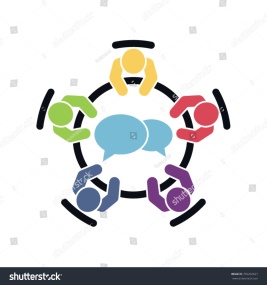 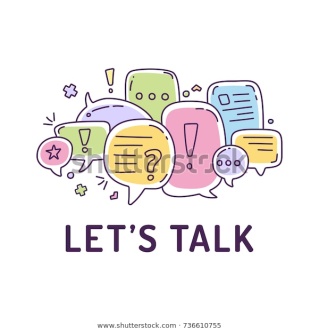 LEBENSLUST UND BUTTERBROTBrigitte Schmid, Dipl. Lebensberaterinwww.brigitteschmid-lebensberatung.atWir treffen uns einmal im Monat und reden über das Leben. Eine geschlossene Gruppe  von maximal 8 Personen. Verschiedene Techniken der integrativen Gestalt versprechen einen erfahrungs- und erlebensorientierten Ablauf. *Es geht um das Bewusstmachen aller vorhandenen und zugänglichen Gefühle, Gedanken, Empfindungen und Verhaltensweisen der Teilnehmer. Ausgewählte Themen werden in einer lebenslustigen Runde, die sich achtet und gegenseitig stützt, analysiert. Wann:  immer am Freitag von 09:30-11:30 am Johann-Weitzer-Weg 12 aPreis: 90,-- Euro11. Okt.:	GLÜCK – was bedeutet mir Glück, glücklich sein und welche Erlebnisse hatte ich			mit dem Glück.08. Nov.: 	KRAFT –  was erfreut mich in meinem Leben und was gibt mir Kraft13. Dez.: 	KOMMUNIKATION – respektvoller Umgang im Gespräch, offen sein für Neues10. Jän.: 	VERÄNDERUNG – bin ich mir bewusst, dass Veränderung bei mir beginnt?Ich freue mich auf Ihre Anmeldung:Telefon:  0664 20 23 445 oder perMail: biggi.schmid@gmx.atIhre Brigitte SchmidSollten die Termine für Sie nicht passend sein, bitte melden.* Was ist integrative Gestalt – Wikipedia.org